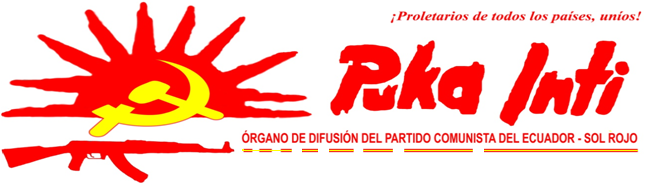 OCTUBRE-2011COMBATIR LA COALICIÓN REVISIONISTA-CENTRISTA DEL PCNU (M), AVAKIÁN Y SUS ALIADOS,  ES EL REQUERIMIENTO BASICO PARA CONSTRUIR LA  UNIDAD IDEOLÓGICA AL INTERIOR DEL MCI"El marxismo sólo puede desarrollarse en la lucha; esto es cierto no sólo para el pasado y el presente, también es necesariamente cierto para el futuro".La tarea central de la revolución es la destrucción del viejo estado e infringir derrota al imperialismo de tal manera que sobre  ese proceso se vaya construyendo Nuevo Poder, Nueva Dictadura. Si en ese andar revolucionario no se ha conseguido ninguno de esos tres objetivos: destrucción, derrota y Nuevo Poder, no habremos hecho absolutamente nada que sea válido para el proletariado, el campesinado y demás clases aliadas.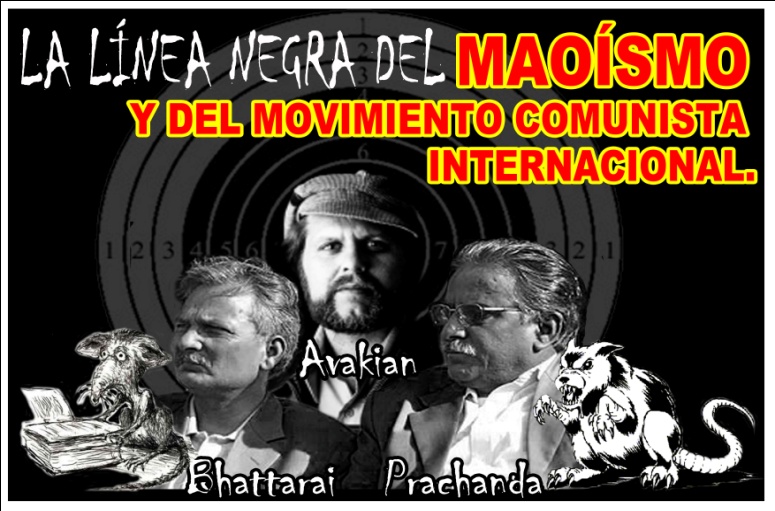 La Guerra Popular en el Nepal abordaba como objetivo fundamental emprender con una Revolución de Nueva Democracia, cuya factibilidad o viabilidad estaba ceñida a la capacidad de ir destruyendo la vieja sociedad burgués-terrateniente y sobre la marcha construir  Nuevo Poder, Nuevo Estado bajo conducción proletaria que garantice el estrecho e indesligable vínculo que tiene la revolución democrático de nuevo tipo con el socialismo.Si dicho proceso no cumplió con estos propósitos definitivamente es porque fracasó y ese  fracaso solo puede presentarse por  dos aspectos: que haya existido penetración burguesa en la  línea ideológica correcta o sencillamente porque desde sus inicios dicho proceso tenía dirección ideológica incorrecta, no comunista.En El Nepal lo que se ostentó fue precisamente  lo primero. La infiltración del revisionismo o ideología burguesa en el seno del Partido Comunista. Penetración que en primera instancia manejada de manera sutil por Prachanda devino en su etapa final como un  proceso endémico de todo el PCN-U (M) arrastrando a la clase y a las masas a la capitulación,  renuncia absoluta a la Guerra Popular y con ella a los objetivos primarios. Desde luego que los comunistas tenemos claro aquello de que uno se divide en dos. Es una ley ineluctable que simplifica o condensa la ley de la contradicción como ley universal,  pero que no precisamente es en este momento y en las circunstancias actuales cómo se está presentando este evento dialéctico. Por el contrario, nuestro Partido considera que el actual proceso revisionista en el Nepal se va consolidando en torno a todas sus fuerzas en la que si bien es cierto se han exteriorizado pequeños destellos de contradicciones en su interior no son más que discrepancias en las entrañas de la traición y que no van más allá de consolidar y perfeccionar  dicho proceso. Sostendríamos de esa manera que la concepción revisionista reinante de Prachanda y su partido  se ciñen o guían por la premisa burguesa de que dos se convierten en uno, a la final  terminan sosteniendo tener  muchos puntos en común.Para este sector que en el PCN-U (M)  está dirigido por Kiran, Basanta, Badal, Gajurel y otros que a pesar de  criticar a Bhattarai y pedir la expulsión de Prachanda en ningún momento rompen con esa línea, con el viejo estado y el imperialismo y menos todavía hacer un llamado por retomar los fueros de la Guerra Popular que aún pervive en el ideario programático de las masas quienes con toda seguridad desconcertadas todavía no encuentran el punto de quiebre para volcar sus armas contra los traidores, el “nuevo” viejo estado y el imperialismo. Tenemos la certeza  de que uno se divide en dos el momento que el programa democrático-revolucionario de los comunistas se contraponga y combata de manera abierta, decidida contra el programa burgués-reformista-traidor de la órbita revisionista-centrista que han ido acuñando Prachanda y Avakián en el MCI. Cuando se fomente la  ruptura total entre quienes quieran persistir en la Guerra Popular y sus objetivos del camino capitulador y conciliador de clases de Prachanda y su partido revisionista podremos sostener sin ambages: uno se divide en dos.Esto no quiere decir que en la actualidad están sentenciados los propósitos de la revolución de manera definitiva, quiere decir que hoy por hoy dicho proceso ha sufrido una derrota circunstancial que pone al proletariado y masas del Nepal de frente a la responsabilidad de reconstruir dicho proceso y bregar incansablemente por derrotar no solo al viejo estado reformulado por los prachandistas, sino todo resquicio de esa ideología burguesa reformista enquistada en el seno del pueblo.Entender el desenvolvimiento de la línea incorrecta en el Nepal nos coloca inevitablemente en explorar el papel que desempeñó en este proceso Avakián y el MRI.El revisionismo en el Nepal es la punta del iceberg, el tronco, la estructura de ese podrido revisionismo tiene su base en el manejo del MRI por parte del PCR de EEUU, Avakián.El criminal silencio del MRI  (padre y madre del centrismo actual) en todo este sumario fue la fragua sobre la que se levantó el actual proceso. Sostener la defensa en alguna medida de esta oscura danza revisionista no hace otra cosa que consolidar dicho proceso con riesgos profundamente alarmantes y que deben ser cercenados con absoluta determinación en el seno del proletariado internacional.La firma del pronunciamiento propuesto por el PC m de Italia del 1 de Mayo pasado por parte de los camaradas del Partido Comunista de la India (Maoísta) es un mensaje claro y contundente que nos remite el revisionismo a Los comunistas al sostener sobre los hechos su clara disposición de ir contra la tendencia de la revolución en el mundo, de ir contra la historia y cumplir su papel estratégico a favor de la  burguesía, terratenientes y obviamente del imperialismo. Nuestro Partido ha sostenido comprometida solidaridad internacionalista con la Guerra Popular en la India. Además fue partícipe de una importante campaña de apoyo a esta Guerra, sin embargo es trascendental sostener que el pronunciamiento emitido por el PC m de Italia al que plegaron los camaradas de la India no se trata en absoluto de un exabrupto ni mucho menos un acto casual, es un acto deliberado y consiente que debe ser observado y atendido de manera vigilante por el MCI ya que podría representar una de las tantas manifestaciones que va tomando la propagación del cáncer revisionista del prachandismo no solo al interior de las fuerzas que lo apoyan directamente  con su silencio cómplice, ambiguo, propio de la pequeña burguesía; de aquellos que no se atreven a combatirlo de manera decidida, sino inclusive de los camaradas que desarrollan Guerra Popular.Ya de manera oportuna nuestro Partido esgrimía la importancia de combatir al revisionismo en el Nepal. Combatir al revisionismo en el Nepal es apoyar la Guerra Popular en la India declarábamos en uno de nuestros pronunciamientos. A la final el imperialismo tiene el referente de Nepal: vicioso, capitulador, conciliador y contrarrevolucionario que será utilizado –sin lugar a dudas- como modelo a aplicar por los pueblos para desnaturalizar sus verdaderos objetivos revolucionarios en los que además de destruir viejos estados propugna la lucha internacionalista contra el imperialismo. Recordemos, tanto ellos como nosotros tienen movimiento, y aprenden. Y esto no quiere decir que los camaradas de la India estén transitando el camino del revisionismo, por el contrario, de manera objetiva y crítica nuestro Partido reconoce en este proceso como el más importante y decidor alcance del marxismo-leninismo-maoísmo en la actualidad, pero ¿acaso porque estén desarrollando guerra popular están exentos de que el revisionismo no esté activando sus fuerzas y estrategias precisamente para neutralizarla? ¡Desde luego que sí!, y los comunistas somos claros de eso y debemos abordar el problema para atacarlo en su raíz y de manera determinante.Nos volcamos a cuestionar y a atacar al Partido Maoísta Comunista de Italia por sus declaraciones que favorecían al revisionismo y a la reacción. Hoy sostenemos nuestras más firmes críticas y actitud combativa a sus pronunciamientos que de una u otra manera ante el silencio del PCR de EEUU y del MRI se están convirtiendo en centro del revisionismo internacional.  Y el ataque o lucha contra esa posición fue y es correcta, no hay más que discutir sobre el tema sino combatir y destruir en los compañeros esa desviación peligrosa, contrarrevolucionaria y anti maoísta.  Pero debemos reconocer que este partido utiliza el respaldo del PCI M a su comunicado para tratar de legitimar un pronunciamiento que en alguna medida procura romper el proceso de unidad al seno del MCI en torno a la lucha contra el revisionismo de Prachanda, su partido revisionista -PCN-U (M)-, Avakián y la línea centrista-revisionista que ha despuntado en el MCI. Pero preguntamos ¿no era correcto también levantar en el caso de los camaradas de la India una crítica constructiva que alerte del significado y trascendencia que tiene para la correcta unidad IDEOLÓGICA al interior del MCI un pronunciamiento de esas características?Y eso es precisamente de lo que adoleció el MRI a su tiempo,  tener la capacidad y la suficiente fortaleza ideológica de clase para denunciar u observar a tiempo los errores, las desviaciones para que no cobren fuerza, adeptos y terminen constituyéndose en el instrumento revisionista de la capitulación y arrastre de la clase y de las masas al barranco burocrático.Nuestro Partido considera que la posición de los camaradas de Italia está equivocada. De ser el caso podemos entender la aspiración de los camaradas de que el proceso del  prachandismo se revierta si es que verdaderamente esa sea su aspiración, caso contrario no hacen otra cosa que ofrecer tribuna y respaldo a un  proceso que como lo sostuvimos anteriormente se consolida en medio de discusiones, componendas, desacuerdos en el reparto de espacios burocráticos al interior del viejo estado, y ciertas contradicciones de forma que nada, absolutamente nada tienen que ver con la correcta lucha de clases que debe ser emprendida contra Prachanda y el revisionismo, pues la lucha de líneas, aquella que se dirime en el seno del pueblo ya dejo de existir categóricamente.Saludamos el esfuerzo y brega de los camaradas del Colectivo Odio de Clase y su lucha por enarbolar y defender los principios del marxismo-leninismo-maoísmo, su decidida lucha contra el revisionismo y oportunismo prachandista, del revisionismo enquistado en el PCN-U (M), la lucha contra el centrismo y revisionismo de Avakian y de todos quienes apoyan estas corrientes. Pero es importante además de saludar esa franca lucha, sostener que esa es una responsabilidad de todo el proletariado internacional que sobre la derrota ideológica de esas nefastas corrientes se  vaya construyendo el principal requerimiento del proletariado internacional en esta etapa histórica fundamental, la unidad de principios en el MCI.¡NI TREGUA NI VENTAJA AL CENTRISMO!LA REVOLUCIÓN DEMANDA QUE SEAMOS INFLEXIBLES, INCLEMENTES Y DE SER NECESARIO CRUENTOS CON EL REVISIONISMO¡VIVA AL MARXISMO-LENINISMO-MAOÍSMO!EL MEJOR APOYO QUE PUEDE REMITIR EL PROLETARIADO INTERNACIONAL A LOS CAMARADAS QUE DESARROLLAN GUERRA POPULAR ES PREPARÁNDOLA Y DESARROLLÁNDOLA EN CADA UNO DE LOS PAÍSES DONDE SE CONSTRUYEN PARTIDOS COMUNISTAS DE NUEVO TIPO.VIVA LA GUERRA POPULAR EN LA INDIA, TURQUÍA, FILIPINAS Y EL PERÚA CONQUISTAR EL SOL ROJO DE LA LIBERACIÓN: EL COMUNISMO¡FUIMOS, VIMOS Y MORIMOS!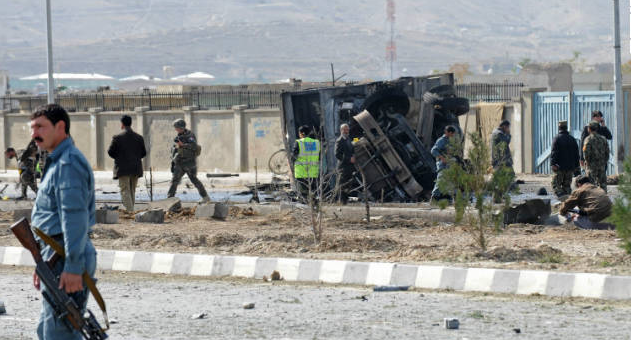 Trece miembros de las fuerzas opresoras e imperialistas de EEUU en Afganistán murieron en contundente ataque de fuerzas de la resistencia afgana.Es claro ante los ojos del mundo cómo el pueblo de Afganistán le está infringiendo una nueva derrota histórica a la rapiña imperialista del mundo.Nuestro Partido saluda y se congratula con el pueblo  de Afganistán por sus éxitos en la lucha contra el imperialismo.Los demoledores golpes que por ahora no reciben en Libia se los está infringiendo el pueblo afgano en nombre de todos los pueblos oprimidos del mundo.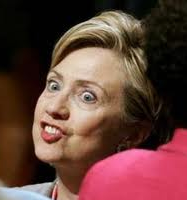 No podemos ocultar nuestra inquietud por ver y leer las declaraciones de Hillary Clinton, a ver si sigue sosteniendo esa sonrisa de hienahttp://www.youtube.com/watch?v=lcvQeA-Mx_s&feature=related)¡MUERTE AL IMPERIALISMO YANQUI EN CUALQUIER LUGAR DEL PLANETA!¡VIVA LA LUCHA ANTIMPERIALISTA DE LOS PUEBLOS! 